                                                                                                                Утверждаю: 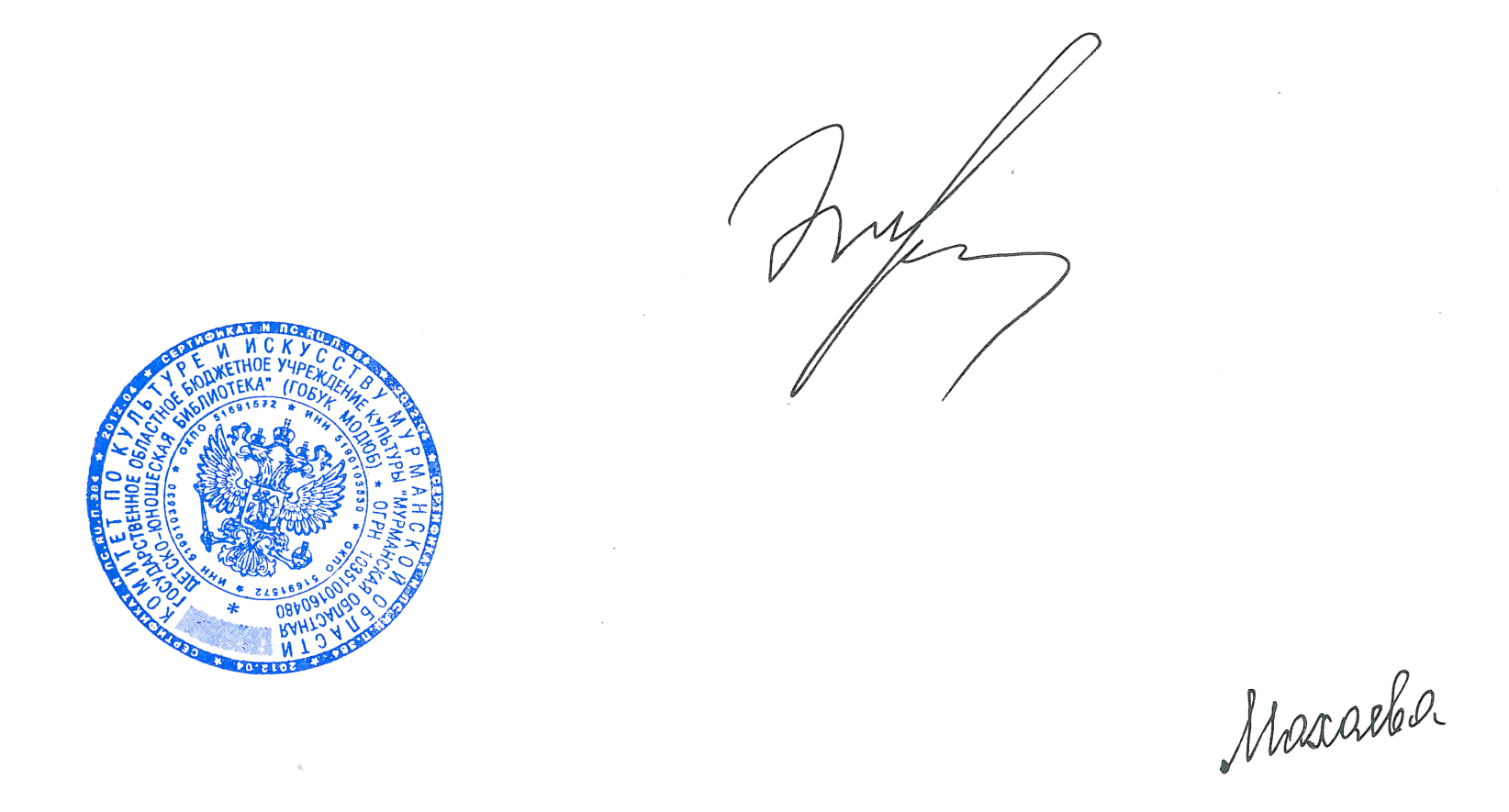           « 23» марта 2020 гДиректор ГОБУК МОДЮБ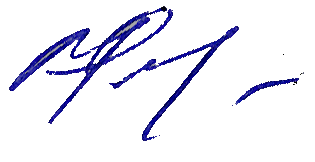 ____________ Н.В. ФеклистоваПОЛОЖЕНИЕ О ПРОВЕДЕНИИ КОНКУРСА ВИДЕОРЕЦЕНЗИЙ«Я хочу вам рассказать…: конкурс рекомендаций о прочитанной книге»Общие положения.Конкурс видео рекомендаций (в дальнейшем Конкурс) организуется ГОБУК Мурманской областной детско-юношеской библиотекой имени В.П. Махаевой. Конкурс приурочен к Всероссийской неделе детской книги, которая проходит в дни весенних каникул. Конкурс проводится для детей от 6 до 12 лет. На конкурс принимаются видео с записью рецензии о прочитанной книге для младших школьников. Книгу для видео обзора участник выбирает самостоятельно, рецензия может быть, положительная (носить рекомендательный характер для ровесников), так же для участия в конкурсе принимаются и отрицательные рецензии (где участник объясняет объективные причины и выражает свое отрицательное мнение о книге для младших школьников).1.1 Цель Конкурса:Активное продвижение чтения среди детейПривлечение внимания детей к детской литературе для младших школьников.Знакомство детей с классическими произведениями и современными детскими авторами.Научить детей грамотно формулировать и выражать своё мнение (положительное или отрицательное).1.2 Задачи Конкурса:Создание условий для проявления творческих способностей;Пропаганда чтения среди детей;Расширение читательского кругозора детей;Возрождение традиций семейного чтения;Повышение общественного интереса к библиотекам;Повышение уровня грамотности у детей;Выявление и поддержка одаренных детей.Участники Конкурса.В конкурсе принимают участие дети от 6 до 12 лет. Содержание конкурса.Участники Конкурса высказывают своё мнение о прочитанной книге (что понравилось/ не понравилось, что заинтересовало и так далее), с помощью родителей (куратора) делают видеозапись. Вначале видеозаписи ребенок называет свои имя, фамилию, автора и название произведения на которое даёт рецензию, затем выражает своё мнение о прочитанной книге. Приветствуется начало выступления с фразы: «Я хочу вам рассказать…».  Творческие коллективы могут прислать на конкурс рецензию, сопровождающуюся видеозаписью с театрализацией, продолжительность видеозаписи не должна превышать регламент -  10 минут.Условия и порядок проведения Конкурса.Конкурс проводится с 25 марта по 20 апреля 2020 года.На Конкурс принимаются видеозаписи с видео рецензией на русском языке. Один куратор может подготовить одного и более участников. Подготовку ребенка осуществляют родители или учитель (куратор) ребенка. Работы, поступившие после окончания срока рассматриваться не будут.4.1. Конкурсные работы рассматриваются по номинациям:Индивидуальное выступление.Коллективное выступление.Семейное выступление.Театрализация произведения.4.2. Требования к видеозаписи:Четкость и качество звука, изображения;Продолжительность видеозаписи  в номинации 1,2,3 не более 5 минут;Видеозапись  в номинации 4 не должна превышать регламент -  10 минут;Объем видеозаписи не более 400Mb;Формат видеозаписи: avi, mp4;Видеозапись ОБЯЗАТЕЛЬНО, должна быть подписана – фамилией и именем участника.4.3. Видеоработы, представленные на конкурс, не возвращаются. 4.4. Организаторы оставляют за собой право использовать конкурсные работы в рекламных целях ГОБУК МОДЮБ.4.5. Участие в конкурсе – бесплатное. Документ (диплом, грамота), подтверждающий участие в конкурсе платный:- 150 рублей за электронный вариант документа (диплом, грамота) участника или куратора; - 200 рублей за бумажный вариант документа (диплом, грамота) участника или куратора; 4.6.  Способы оплаты.Организационный взнос может быть оплачен:Наличный способ оплаты: в библиотеке через кассу, расположенную на 1 этаже (Отдел библиотечного обслуживания дошкольников). Кассовые чеки регистрируются на абонементе библиотечного обслуживания обучающихся 1- 4 классов.Оплата должна быть произведена одним платежом за участие одной работы (например, оплачиваете 1 документ участнику и 1 документ куратору) или за всех участников и кураторов от образовательного учреждения.Безналичный способ оплаты: перевод через банки.Оплата должна быть произведена одним платежом за участие одной работы (например, оплачиваете 1 документ участнику и 1 документ куратору) или за всех участников и кураторов от образовательного учреждения.  После оплаты, необходимо, обязательно, прислать копию чека. Чек высылается на электронную почту ВМЕСТЕ с видеозаписью. Фото чека должно быть подписано фамилией и именем участника конкурса.Реквизиты для оплаты в банке.Государственное областное бюджетное учреждение культуры «Мурманская областная детско – юношеская библиотека имени В.П. Махаевой» (ГОБУК МОДЮБ)183025, г. Мурманск, ул. Буркова, д.30.ИНН 5190103530  /   КПП 519001001ОКТМО 47701000УФК по Мурманской области (ГОБУК МОДЮБ, л/с 20496Ц03640)р/сч 40601810500001000001 БИК 044705001  КБК 00000000000000000130Отделение Мурманск г. МурманскНазначение платежа: 00000000000000000130 за участие в конкурсе чтецов!!! Отправив заявку участника, вы принимаете все правила, указанные в положении. Родитель или законный представитель несовершеннолетнего участника Конкурса дает согласие организатору Конкурса на обработку персональных данных и использование предоставленных видеоматериалов в рекламных целях и в СМИ.Как правильно подать заявку.Внимание!!!     Электронный адрес пишите, пожалуйста, правильно -  bibliomalishi@yandex.ruПорядок подведения итогов Конкурса и награждение.Каждый участник Конкурса чтецов получает документ участника, педагог – документ куратора участника. Победители в каждой номинации и возрастной категории награждаются дипломами I, II и III степени. Если куратор подготовил несколько участников –  при необходимости, документа куратору, оплачивается один документ куратора (подписывается высшей степенью среди участников, подготовленных куратором).Подведение итогов Конкурса состоится 26 апреля в 13 часов в отделе библиотечного обслуживания обучающихся 1-4 классов ГОБУК МОДЮБ.  В случае изменений режима работы библиотеки  о подведении итогов будет сообщено дополнительно на официальном сайте библиотеки и в социальной сети в Вконтаке. Публикация общих итогов конкурса 27 апреля 2020 года в группе ВК (https://vk.com/clubbibliomalishi). С 27 апреля в течение 30 рабочих дней необходимо получить бумажный вариант документа в библиотеке по адресу: г. Мурманск, ул. Буркова, д.30, ГОБУК Областная детско – юношеская библиотека имени В.П. Махаевой,  отдел библиотечного обслуживания обучающихся 1-4 классов. Рассылка электронных документов будет осуществлена с 27 апреля по 20 мая 2020 года на почтовый ящик куратора, указанный в заявке на участие в конкурсе.ДОСТАВКУ ДОКУМЕНТОВ В БУМАЖНОМ ВАРИАНТЕ ПОДТВЕРЖДАЮЩИХ УЧАСТИЕ В КОНКУРСЕ БИБЛИОТЕКА НЕ ПРЕДОСТАВЛЯЕТ.Координаторы Конкурса.Подготовку и проведение Конкурса осуществляет отдел библиотечного обслуживания обучающихся 1-4 классов ГОБУК МОДЮБ г. Мурманска, контактный телефон – 8(8152) 44-34-33Для проведения конкурса формируется жюри. 7.1. Состав жюри:председатель жюри: Баданина Татьяна Николаевна, зам. директора ГОБУК МОДЮБзаместитель председателя жюри: Загреба Галина Фёдоровна, зав. отделом обслуживания обучающихся 1-4 классовчлены жюри: Невзорова Галина Александровна, главный библиотекарь, отдела обслуживания обучающихся 1-4 классовСохань Ольга Викторовна, ведущий библиотекарь, отдела обслуживания обучающихся 1-4 классовКулагина Марина Александровна, ведущий библиотекарь, отдела обслуживания обучающихся 1-4 классовБородина Дарья Симоновна, ведущий библиотекарь, отдела обслуживания обучающихся 1-4          классовГельфанд Вера Николаевна, зав. отделом библиотечных фондов и каталоговФандюхина Александра Львовна, педагог - психолог      7.2. Критерии оценки работ:соответствие тематике и регламенту выступления;артистичность, выразительность и непосредственность;эстетическое содержание литературного материала; соответствие возрастным и исполнительским возможностям участника; грамотная речь;качество видеозаписи.7.3 Жюри не предоставляет письменные или устные объяснения своего решения авторам видеоработ, заявленных на конкурс. 
При оплате оргвзноса в библиотеке.Внимательно прочитайте «Положение о конкурсе», скопируйте заявку.Внимательно заполните все поля в заявке участника конкурса. При оплате предоставьте заполненную заявку в бумажном виде.Оплатите организационный взнос (для всех участников и кураторов).Одним электронным письмом отправьте:заявку участника конкурса, чек об оплатевидеозаписьна электронный адрес: bibliomalishi@yandex.ruВсе прилагающиеся файлы должны иметь имя – фамилию и имя участника.В теме письма указать: Заявка на конкурс «Я хочу вам рассказать…»Внимание!В течение 5 рабочих дней вы должны получить уведомление о получении нами Вашей заявки, если же такое письмо Вам не поступило, проверьте написание электронного адреса! и  отправьте заявку повторно или позвоните в отдел библиотечного обслуживания 1-4 классов (44-34-33).